Что такое психологическая готовность ребенка к школе – портрет идеального ученикаУровень готовности малыша к школе складывается из нескольких одинаково важных компонентов: физическая готовность,  социальная, психологическая. Последняя, в свою очередь, разделяется еще на несколько компонентов (личностную, интеллектуальную и волевую). О них, как о наиболее важных, и пойдет речь.Такой компонент, как психологическая готовность к школе, представляет собой весьма многогранный фактор, подразумевающий присутствие у ребенка готовности к получению новых знаний, а также поведенческих, бытовых и прочих навыков. Разбираемся…Интеллектуальная готовность. Она состоит из следующих составляющих:Любознательность.Уже имеющийся запас навыков/знаний.Хорошая память.Большой кругозор.Развитое воображение.Логическое и образное мышление.Понимание ключевых закономерностей.Сенсорное развитие и мелкая моторика.Речевые навыки, достаточные для обучения.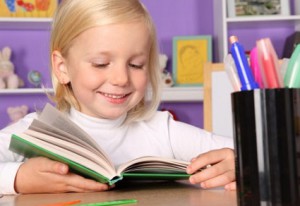 Маленький дошкольник должен…Знать — где он живет (адрес), ФИО родителей и сведения об их работе.Уметь рассказать о том, каков состав его семьи, какой образ ее жизни и пр.Уметь рассуждать и делать выводы.Обладать информацией о временах года (месяцы, часы, недели, их последовательность), об окружающем мире (флора и фауна в регионе проживания малыша, самые распространенные виды).Ориентироваться во времени/пространстве.Уметь систематизировать и обобщать информацию (например, яблоки, груши и апельсины — это фрукты, а носки, футболки и шубы — одежда).Эмоциональная готовность.Этот критерий развития предполагает лояльность к обучению и понимание, что выполнять придется и те задания, к которым душа не лежит. То есть…Соблюдение режима (дня, школьного, питания).Способность адекватно воспринимать критику, делать выводы по результатам обучения (не всегда положительным) и искать возможности для исправления ошибок.Способность ставить цель и достигать ее, несмотря на препятствия.Личностная готовность.Одна из самых больших сложностей в школе для малыша — социальная адаптация. То есть, готовность к знакомству с новыми ребятами и учителями, к преодолению сложностей в отношениях и пр. Ваш ребенок должен уметь…Работать в коллективе.Общаться с детьми и взрослыми, разными по характеру.Подчиняться старшим «по званию» (учителя, воспитатели).Отстаивать свое мнение (при общении со сверстниками).Искать компромисс в спорных ситуациях.        Что должно насторожить родителей?Уровень развития малыша предполагает соответствие «зоны ближайшего развития» чада программе обучения (сотрудничество ребенка с взрослыми должно давать определенные результаты). При низком уровне данной «зоны» относительно той, что нужна для освоения школьной программы, малыша признают психологически неготовым к учебе (он просто не будет способен усвоить материал). Процентное соотношение малышей, не готовых к учебе, на сегодняшний день весьма велико — у более 30% семилетних детей отмечается несформированность как минимум одного компонента психологической готовности. Как понять, что малыш не готов к школе?По проявлениям его детской непосредственности.Не умеет слушать — перебивает.Отвечает без поднятия руки, одновременно с другими детьми.Нарушает общую дисциплину.Не способен 45 минут просидеть на одном месте, слушая взрослого.Имеет завышенную самооценку и не способен адекватно воспринимать замечания/критику.Не интересуется происходящим в классе и не способен слышать учителя, пока тот не обратится непосредственно к ребенку.Стоит отметить, что мотивационная незрелость (отсутствие стремления к учебе) становится причиной значительных пробелов в знаниях со всеми вытекающими последствиями.Признаки интеллектуальной неготовности к учебе:Вербализм: весьма высокий уровень развития речи, хорошая память, большой словарный запас («вундеркинды»), но неспособность к сотрудничеству с детьми и взрослыми, недостаточность включения в общую практическую деятельность. Результат: неумение работать по шаблону/образцу, неспособность соотношения заданий и своих действий, одностороннее развитие мышления.Страх, тревожность. Или страх сделать ошибку, совершить плохой поступок, который опять приведет к раздражению взрослых. Прогрессирующая тревожность ведет к закреплению комплекса неуспешности, к снижению самооценки. В этом случае все зависит от родителей и адекватности их требований к ребенку, а также от учителей.Демонстративность. Данная особенность предполагает высокие потребности малыша во всеобщем внимании и успехе. Ключевая проблема — дефицит похвалы. Таким детям нужно искать возможности для их самореализации (без назиданий).Уход от реальности. Данный вариант наблюдается при сочетании тревожности и демонстративности. То есть, высокая потребность во всеобщем внимании с неспособностью ее выразить, реализовать по причине страха. Также маме с папой стоит ответить себе на вопросы (о социальной адаптации):Способен ли малыш самостоятельно ходить в общественный туалет.Может ли он самостоятельно справиться со шнурками/молниями, со всеми пуговицами, обуться-одеться?Уверенно ли чувствует себя вне дома?Хватает ли усидчивости? То есть, сколько времени выдерживает, сидя на одном месте.Куда обращаться при проблемах психологической готовности ребенка к школе?Уважаемые родители, если вы обнаружили проблемы, касающиеся психологической неготовности своего ребенка к учебе, можете обратиться к любому детскому психологу для индивидуальных консультаций. Специалист подтвердит/опровергнет родительские опасения, подскажет, что делать дальше, и, возможно, посоветует отложить учебу на год. Помните, развитие должно быть гармоничным! Педагог-психолог Страдина Марианна Васильевна